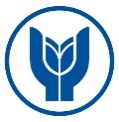 During the MobilityAfter the MobilityTraineeTraineeLast name(s)Last name(s)First name(s)Date of birthDate of birthNationalityNationalitySex [M/F]Sex [M/F]Study cycleStudy cycleField of educationField of educationTraineeTraineeSending InstitutionSending InstitutionNameNameFaculty/ DepartmentErasmus code  (if applicable)Erasmus code  (if applicable)AddressAddressCountryCountryContact person name; email; phoneContact person name; email; phoneContact person name; email; phoneContact person name; email; phoneSending InstitutionSending InstitutionYaşar UniversityYaşar UniversityTRIZMIR05TRIZMIR05Üniversite Cad. No :37-39 Ağaçlıyol Bornova-İzmirÜniversite Cad. No :37-39 Ağaçlıyol Bornova-İzmirTurkeyTurkeyMelike Etikmelike.etik@yasar.edu.tr+90 232 570 7440Melike Etikmelike.etik@yasar.edu.tr+90 232 570 7440Melike Etikmelike.etik@yasar.edu.tr+90 232 570 7440Melike Etikmelike.etik@yasar.edu.tr+90 232 570 7440Receiving Organisation/EnterpriseReceiving Organisation/EnterpriseNameNameDepartmentAddress; websiteAddress; websiteCountryCountrySizeSizeContact person name; position; e-mail; phoneContact person name; position; e-mail; phoneMentor name; position;e-mail; phoneMentor name; position;e-mail; phoneReceiving Organisation/EnterpriseReceiving Organisation/Enterprise < 250 employees > 250 employees < 250 employees > 250 employeesBefore the mobilityBefore the mobilityBefore the mobilityBefore the mobilityBefore the mobilityBefore the mobilityBefore the mobilityBefore the mobilityBefore the mobilityBefore the mobilityBefore the mobilityBefore the mobilityBefore the mobilityBefore the mobilityBefore the mobilityTable A - Traineeship Programme at the Receiving Organisation/EnterpriseTable A - Traineeship Programme at the Receiving Organisation/EnterpriseTable A - Traineeship Programme at the Receiving Organisation/EnterpriseTable A - Traineeship Programme at the Receiving Organisation/EnterpriseTable A - Traineeship Programme at the Receiving Organisation/EnterpriseTable A - Traineeship Programme at the Receiving Organisation/EnterpriseTable A - Traineeship Programme at the Receiving Organisation/EnterpriseTable A - Traineeship Programme at the Receiving Organisation/EnterpriseTable A - Traineeship Programme at the Receiving Organisation/EnterpriseTable A - Traineeship Programme at the Receiving Organisation/EnterpriseTable A - Traineeship Programme at the Receiving Organisation/EnterpriseTable A - Traineeship Programme at the Receiving Organisation/EnterpriseTable A - Traineeship Programme at the Receiving Organisation/EnterpriseTable A - Traineeship Programme at the Receiving Organisation/EnterprisePlanned period of the mobility: from [month/year] ……………. to [month/year] …………….Planned period of the mobility: from [month/year] ……………. to [month/year] …………….Planned period of the mobility: from [month/year] ……………. to [month/year] …………….Planned period of the mobility: from [month/year] ……………. to [month/year] …………….Planned period of the mobility: from [month/year] ……………. to [month/year] …………….Planned period of the mobility: from [month/year] ……………. to [month/year] …………….Planned period of the mobility: from [month/year] ……………. to [month/year] …………….Planned period of the mobility: from [month/year] ……………. to [month/year] …………….Planned period of the mobility: from [month/year] ……………. to [month/year] …………….Planned period of the mobility: from [month/year] ……………. to [month/year] …………….Planned period of the mobility: from [month/year] ……………. to [month/year] …………….Planned period of the mobility: from [month/year] ……………. to [month/year] …………….Planned period of the mobility: from [month/year] ……………. to [month/year] …………….Planned period of the mobility: from [month/year] ……………. to [month/year] …………….Planned period of the mobility: from [month/year] ……………. to [month/year] …………….Traineeship title: …Traineeship title: …Traineeship title: …Traineeship title: …Traineeship title: …Traineeship title: …Traineeship title: …Traineeship title: …Traineeship title: …Number of working hours per week: …Number of working hours per week: …Number of working hours per week: …Number of working hours per week: …Number of working hours per week: …Number of working hours per week: …Detailed programme of the traineeship: (Indicate on weekly basis if possible)Detailed programme of the traineeship: (Indicate on weekly basis if possible)Detailed programme of the traineeship: (Indicate on weekly basis if possible)Detailed programme of the traineeship: (Indicate on weekly basis if possible)Detailed programme of the traineeship: (Indicate on weekly basis if possible)Detailed programme of the traineeship: (Indicate on weekly basis if possible)Detailed programme of the traineeship: (Indicate on weekly basis if possible)Detailed programme of the traineeship: (Indicate on weekly basis if possible)Detailed programme of the traineeship: (Indicate on weekly basis if possible)Detailed programme of the traineeship: (Indicate on weekly basis if possible)Detailed programme of the traineeship: (Indicate on weekly basis if possible)Detailed programme of the traineeship: (Indicate on weekly basis if possible)Detailed programme of the traineeship: (Indicate on weekly basis if possible)Detailed programme of the traineeship: (Indicate on weekly basis if possible)Detailed programme of the traineeship: (Indicate on weekly basis if possible)Traineeship in digital skills: Yes ☐    No ☐    Traineeship in digital skills: Yes ☐    No ☐    Traineeship in digital skills: Yes ☐    No ☐    Traineeship in digital skills: Yes ☐    No ☐    Traineeship in digital skills: Yes ☐    No ☐    Traineeship in digital skills: Yes ☐    No ☐    Traineeship in digital skills: Yes ☐    No ☐    Traineeship in digital skills: Yes ☐    No ☐    Traineeship in digital skills: Yes ☐    No ☐    Traineeship in digital skills: Yes ☐    No ☐    Traineeship in digital skills: Yes ☐    No ☐    Traineeship in digital skills: Yes ☐    No ☐    Traineeship in digital skills: Yes ☐    No ☐    Traineeship in digital skills: Yes ☐    No ☐    Traineeship in digital skills: Yes ☐    No ☐    Knowledge, skills and competences to be acquired by the end of the traineeship (expected Learning Outcomes):Knowledge, skills and competences to be acquired by the end of the traineeship (expected Learning Outcomes):Knowledge, skills and competences to be acquired by the end of the traineeship (expected Learning Outcomes):Knowledge, skills and competences to be acquired by the end of the traineeship (expected Learning Outcomes):Knowledge, skills and competences to be acquired by the end of the traineeship (expected Learning Outcomes):Knowledge, skills and competences to be acquired by the end of the traineeship (expected Learning Outcomes):Knowledge, skills and competences to be acquired by the end of the traineeship (expected Learning Outcomes):Knowledge, skills and competences to be acquired by the end of the traineeship (expected Learning Outcomes):Knowledge, skills and competences to be acquired by the end of the traineeship (expected Learning Outcomes):Knowledge, skills and competences to be acquired by the end of the traineeship (expected Learning Outcomes):Knowledge, skills and competences to be acquired by the end of the traineeship (expected Learning Outcomes):Knowledge, skills and competences to be acquired by the end of the traineeship (expected Learning Outcomes):Knowledge, skills and competences to be acquired by the end of the traineeship (expected Learning Outcomes):Knowledge, skills and competences to be acquired by the end of the traineeship (expected Learning Outcomes):Knowledge, skills and competences to be acquired by the end of the traineeship (expected Learning Outcomes):Monitoring plan:Monitoring plan:Monitoring plan:Monitoring plan:Monitoring plan:Monitoring plan:Monitoring plan:Monitoring plan:Monitoring plan:Monitoring plan:Monitoring plan:Monitoring plan:Monitoring plan:Monitoring plan:Monitoring plan:Evaluation plan:Evaluation plan:Evaluation plan:Evaluation plan:Evaluation plan:Evaluation plan:Evaluation plan:Evaluation plan:Evaluation plan:Evaluation plan:Evaluation plan:Evaluation plan:Evaluation plan:Evaluation plan:Evaluation plan:The level of language competence  in ________ [indicate here the main language of work]  that the trainee already has or agrees to acquire by the start of the mobility period is: A1      A2      B1       B2      C1      C2      Native speaker The level of language competence  in ________ [indicate here the main language of work]  that the trainee already has or agrees to acquire by the start of the mobility period is: A1      A2      B1       B2      C1      C2      Native speaker The level of language competence  in ________ [indicate here the main language of work]  that the trainee already has or agrees to acquire by the start of the mobility period is: A1      A2      B1       B2      C1      C2      Native speaker The level of language competence  in ________ [indicate here the main language of work]  that the trainee already has or agrees to acquire by the start of the mobility period is: A1      A2      B1       B2      C1      C2      Native speaker The level of language competence  in ________ [indicate here the main language of work]  that the trainee already has or agrees to acquire by the start of the mobility period is: A1      A2      B1       B2      C1      C2      Native speaker The level of language competence  in ________ [indicate here the main language of work]  that the trainee already has or agrees to acquire by the start of the mobility period is: A1      A2      B1       B2      C1      C2      Native speaker The level of language competence  in ________ [indicate here the main language of work]  that the trainee already has or agrees to acquire by the start of the mobility period is: A1      A2      B1       B2      C1      C2      Native speaker The level of language competence  in ________ [indicate here the main language of work]  that the trainee already has or agrees to acquire by the start of the mobility period is: A1      A2      B1       B2      C1      C2      Native speaker The level of language competence  in ________ [indicate here the main language of work]  that the trainee already has or agrees to acquire by the start of the mobility period is: A1      A2      B1       B2      C1      C2      Native speaker The level of language competence  in ________ [indicate here the main language of work]  that the trainee already has or agrees to acquire by the start of the mobility period is: A1      A2      B1       B2      C1      C2      Native speaker The level of language competence  in ________ [indicate here the main language of work]  that the trainee already has or agrees to acquire by the start of the mobility period is: A1      A2      B1       B2      C1      C2      Native speaker The level of language competence  in ________ [indicate here the main language of work]  that the trainee already has or agrees to acquire by the start of the mobility period is: A1      A2      B1       B2      C1      C2      Native speaker The level of language competence  in ________ [indicate here the main language of work]  that the trainee already has or agrees to acquire by the start of the mobility period is: A1      A2      B1       B2      C1      C2      Native speaker The level of language competence  in ________ [indicate here the main language of work]  that the trainee already has or agrees to acquire by the start of the mobility period is: A1      A2      B1       B2      C1      C2      Native speaker The level of language competence  in ________ [indicate here the main language of work]  that the trainee already has or agrees to acquire by the start of the mobility period is: A1      A2      B1       B2      C1      C2      Native speaker Table B - Sending Institution Please use only one of the following three boxes: The traineeship is embedded in the curriculum and upon satisfactory completion of the traineeship, the institution undertakes to:The traineeship is voluntary and, upon satisfactory completion of the traineeship, the institution undertakes to:The traineeship is carried out by a recent graduate and, upon satisfactory completion of the traineeship, the institution undertakes to:Accident insurance for the traineeTable B - Sending Institution Please use only one of the following three boxes: The traineeship is embedded in the curriculum and upon satisfactory completion of the traineeship, the institution undertakes to:The traineeship is voluntary and, upon satisfactory completion of the traineeship, the institution undertakes to:The traineeship is carried out by a recent graduate and, upon satisfactory completion of the traineeship, the institution undertakes to:Accident insurance for the traineeTable B - Sending Institution Please use only one of the following three boxes: The traineeship is embedded in the curriculum and upon satisfactory completion of the traineeship, the institution undertakes to:The traineeship is voluntary and, upon satisfactory completion of the traineeship, the institution undertakes to:The traineeship is carried out by a recent graduate and, upon satisfactory completion of the traineeship, the institution undertakes to:Accident insurance for the traineeTable B - Sending Institution Please use only one of the following three boxes: The traineeship is embedded in the curriculum and upon satisfactory completion of the traineeship, the institution undertakes to:The traineeship is voluntary and, upon satisfactory completion of the traineeship, the institution undertakes to:The traineeship is carried out by a recent graduate and, upon satisfactory completion of the traineeship, the institution undertakes to:Accident insurance for the traineeTable B - Sending Institution Please use only one of the following three boxes: The traineeship is embedded in the curriculum and upon satisfactory completion of the traineeship, the institution undertakes to:The traineeship is voluntary and, upon satisfactory completion of the traineeship, the institution undertakes to:The traineeship is carried out by a recent graduate and, upon satisfactory completion of the traineeship, the institution undertakes to:Accident insurance for the traineeTable B - Sending Institution Please use only one of the following three boxes: The traineeship is embedded in the curriculum and upon satisfactory completion of the traineeship, the institution undertakes to:The traineeship is voluntary and, upon satisfactory completion of the traineeship, the institution undertakes to:The traineeship is carried out by a recent graduate and, upon satisfactory completion of the traineeship, the institution undertakes to:Accident insurance for the traineeTable C - Receiving Organisation/EnterpriseTable C - Receiving Organisation/EnterpriseTable C - Receiving Organisation/EnterpriseTable C - Receiving Organisation/EnterpriseTable C - Receiving Organisation/EnterpriseTable C - Receiving Organisation/EnterpriseBy signing this document, the trainee, the Sending Institution and the Receiving Organisation/Enterprise confirm that they approve the Learning Agreement and that they will comply with all the arrangements agreed by all parties. The trainee and Receiving Organisation/Enterprise will communicate to the Sending Institution any problem or changes regarding the traineeship period. The Sending Institution and the trainee should also commit to what is set out in the Erasmus+ grant agreement. The institution undertakes to respect all the principles of the Erasmus Charter for Higher Education relating to traineeships.By signing this document, the trainee, the Sending Institution and the Receiving Organisation/Enterprise confirm that they approve the Learning Agreement and that they will comply with all the arrangements agreed by all parties. The trainee and Receiving Organisation/Enterprise will communicate to the Sending Institution any problem or changes regarding the traineeship period. The Sending Institution and the trainee should also commit to what is set out in the Erasmus+ grant agreement. The institution undertakes to respect all the principles of the Erasmus Charter for Higher Education relating to traineeships.By signing this document, the trainee, the Sending Institution and the Receiving Organisation/Enterprise confirm that they approve the Learning Agreement and that they will comply with all the arrangements agreed by all parties. The trainee and Receiving Organisation/Enterprise will communicate to the Sending Institution any problem or changes regarding the traineeship period. The Sending Institution and the trainee should also commit to what is set out in the Erasmus+ grant agreement. The institution undertakes to respect all the principles of the Erasmus Charter for Higher Education relating to traineeships.By signing this document, the trainee, the Sending Institution and the Receiving Organisation/Enterprise confirm that they approve the Learning Agreement and that they will comply with all the arrangements agreed by all parties. The trainee and Receiving Organisation/Enterprise will communicate to the Sending Institution any problem or changes regarding the traineeship period. The Sending Institution and the trainee should also commit to what is set out in the Erasmus+ grant agreement. The institution undertakes to respect all the principles of the Erasmus Charter for Higher Education relating to traineeships.By signing this document, the trainee, the Sending Institution and the Receiving Organisation/Enterprise confirm that they approve the Learning Agreement and that they will comply with all the arrangements agreed by all parties. The trainee and Receiving Organisation/Enterprise will communicate to the Sending Institution any problem or changes regarding the traineeship period. The Sending Institution and the trainee should also commit to what is set out in the Erasmus+ grant agreement. The institution undertakes to respect all the principles of the Erasmus Charter for Higher Education relating to traineeships.By signing this document, the trainee, the Sending Institution and the Receiving Organisation/Enterprise confirm that they approve the Learning Agreement and that they will comply with all the arrangements agreed by all parties. The trainee and Receiving Organisation/Enterprise will communicate to the Sending Institution any problem or changes regarding the traineeship period. The Sending Institution and the trainee should also commit to what is set out in the Erasmus+ grant agreement. The institution undertakes to respect all the principles of the Erasmus Charter for Higher Education relating to traineeships.CommitmentNameEmailPositionDateSignatureTraineeTraineeResponsible person at the Sending InstitutionMelike Etikmelike.etik@yasar.edu.trErasmus Institutional Coordinator (Acting)Responsible person at the Sending InstitutionErasmus Department CoordinatorSupervisor at the Receiving OrganisationTable A2 - Exceptional Changes to the Traineeship Programme at the Receiving Organisation/Enterprise(to be approved by e-mail or signature by the student, the responsible person in the Sending Institution and the responsible person in the Receiving Organisation/Enterprise)Table A2 - Exceptional Changes to the Traineeship Programme at the Receiving Organisation/Enterprise(to be approved by e-mail or signature by the student, the responsible person in the Sending Institution and the responsible person in the Receiving Organisation/Enterprise)
Planned period of the mobility: from [month/year] ……………. till [month/year] …………….
Planned period of the mobility: from [month/year] ……………. till [month/year] …………….
Planned period of the mobility: from [month/year] ……………. till [month/year] …………….Traineeship title: …Traineeship title: …Number of working hours per week: …Detailed programme of the traineeship period:Detailed programme of the traineeship period:Detailed programme of the traineeship period:Knowledge, skills and competences to be acquired by the end of the traineeship (expected Learning Outcomes):Knowledge, skills and competences to be acquired by the end of the traineeship (expected Learning Outcomes):Knowledge, skills and competences to be acquired by the end of the traineeship (expected Learning Outcomes):Monitoring plan:Monitoring plan:Monitoring plan:Evaluation plan:Evaluation plan:Evaluation plan:Table D - Traineeship Certificate by the Receiving Organisation/EnterpriseName of the trainee:Name of the Receiving Organisation/Enterprise:Sector of the Receiving Organisation/Enterprise:Address of the Receiving Organisation/Enterprise [street, city, country, phone, e-mail address], website:Start date and end date of traineeship:    from [day/month/year] …………………. to [day/month/year] ………………..Traineeship title: Detailed programme of the traineeship period including tasks carried out by the trainee: Knowledge, skills (intellectual and practical) and competences acquired (achieved Learning Outcomes): Evaluation of the trainee: Date:Name and signature of the Supervisor at the Receiving Organisation/Enterprise: